13.05.2020г.     6-а класс    Тема. Повторение (Решение задач с помощью уравнений)1.Повторить п 3.10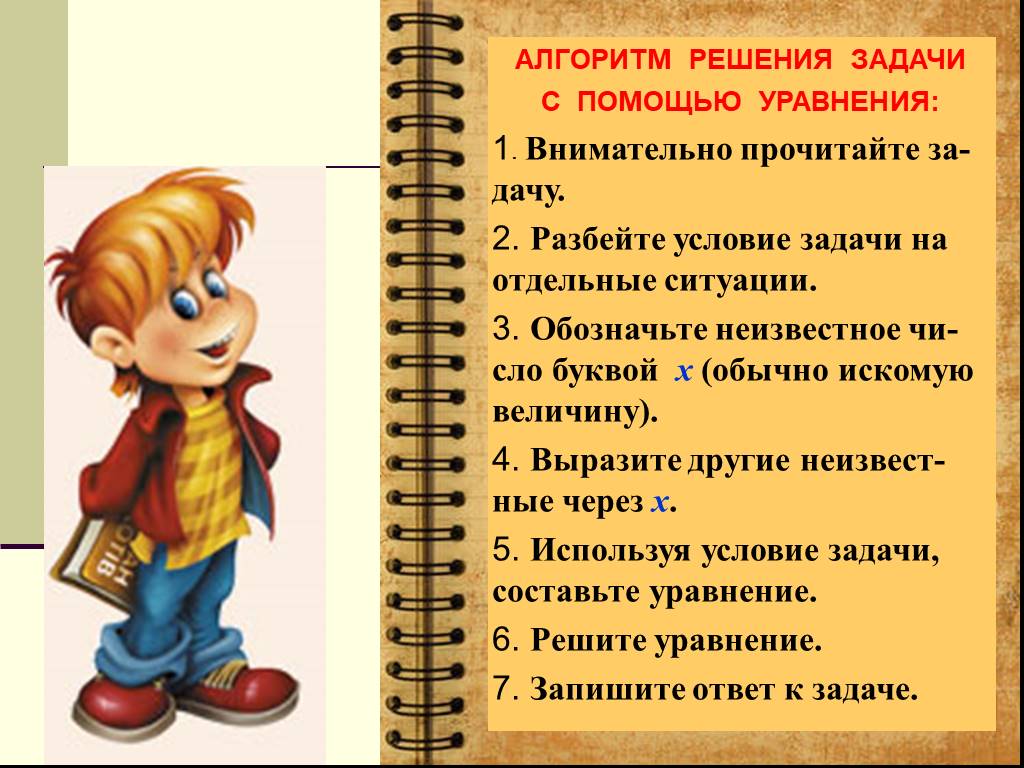 2.Посмотрите видеоурок  на повторение  и задачу на карточкеhttps://youtu.be/gE55Aud3LpY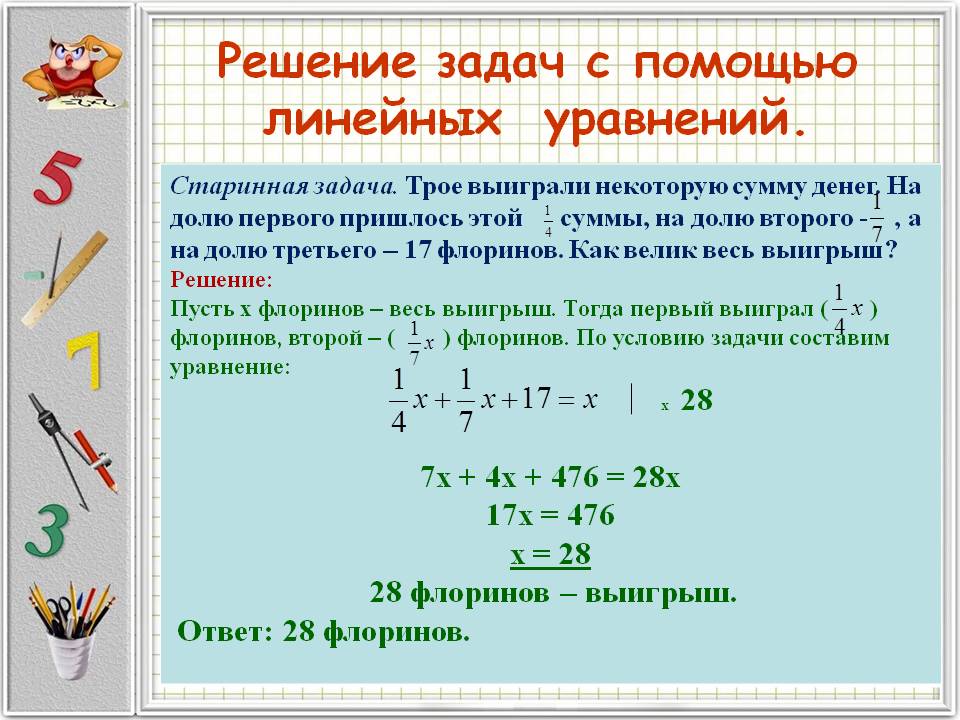 3. Уметь выполнять задания по данной теме.(№640(а),642(а))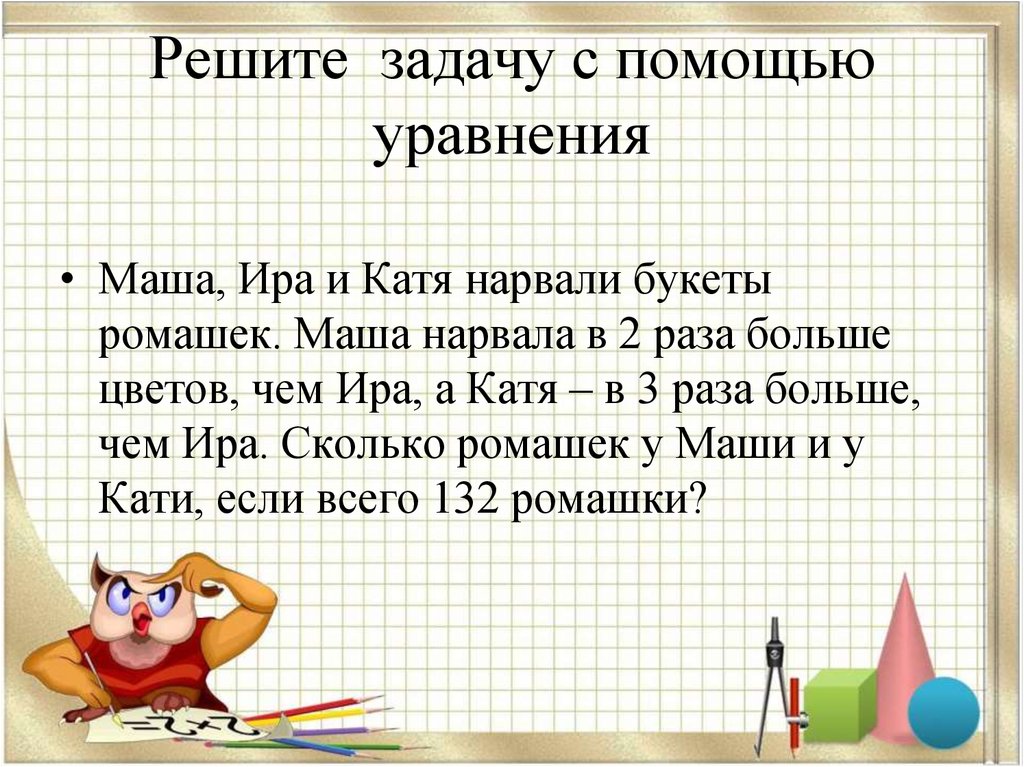 